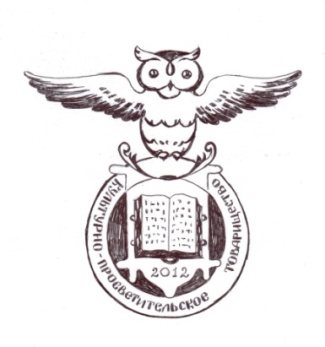 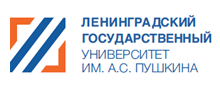 УВАЖАЕМЫЕ КОЛЛЕГИ!Государственное автономное образовательное учреждение высшего образования Ленинградской области«ЛЕНИНГРАДСКИЙ ГОСУДАРСТВЕННЫЙУНИВЕРСИТЕТимени А.С. ПУШКИНА»Общественная организация Ленинградской области«Культурно-просветительское товарищество»приглашают вас принять участие в международной научной конференции«Домашняя повседневность населения России: история и современность»(7 – 9 апреля 2022 г., г. Санкт-Петербург)К участию в обсуждении указанной темы приглашаются специалисты по отечественной истории, этнологи, антропологии, источниковеды и специалисты в области вспомогательных исторических дисциплин, экономисты, социологи и социопсихологи, психологи, политологи, филологи, юристы, культурологи, философы, краеведы, представители общественных организаций.Круг проблем, выносимых на обсуждение:внутрисемейные отношения и отношения с обслуживающим персоналом;домашняя рутина;домашний уют и образ дома;ведение домашнего хозяйства;санитария и антисанитария дома;домашние животные как элемент домашней повседневности;гендерные роли на территории «дома»;историография проблем повседневности;источники изучения повседневности;теория, методология и методы исследований повседневности.Работа конференции будет организована в рамках пленарного заседания, секций и круглых столов.Индивидуальные заявки на участие в конференции, заявки на организацию секции и материалы выступлений (статьи для публикации) принимаются до 1 декабря 2021 г.Условия участия: Участникам для публикации и своевременной подготовки сборника к печати необходимо отправить заявку и тексты статей на электронную почту E-mail: konf_povsednevnost@mail.ru  (с пометкой «на конференцию Повседневность 2022»). При передаче рукописи статьи для опубликования резюмируется передача автором права на размещение текста статьи в системе Российского индекса научного цитирования: http://elibrary.ru и на иных информационных ресурсах в целях продвижения издания и оптимизации показателей публикационной активности.Правила оформления материалов: компьютерный текст объемом от шести до восьми страниц (включительно) должен быть набран 14 кеглем в редакторе WORD; параметры страницы (поля) ; абзац – 1,25; интервал – полуторный; шрифт – Times New Roman; сноски оформляются в квадратных скобках [1], при необходимости с указанием страниц [1, с. 21], архивных документов – с указанием листов [1, л. 3]. Не допускается использование в тексте таблиц, рисунков и постраничных сносок. Перед статьей должны содержаться следующие данные: название доклада, фамилия, имя и отчество автора (авторов), должность, ученая степень, ученое звание, полное название представленной организации или места работы (учебы), почтовый адрес учреждения. После названия статьи даются краткая аннотация (4–5 предложений) и 5–6 ключевых слов/словосочетаний на русском и английском языках.Завершает статью библиографический список, составленный в алфавитном порядке. Аббревиатуры названий архивов (при первом упоминании) должны быть расшифрованы, не допускается использование сокращений в названиях журналов, альманахов и пр. научных изданий.Оргкомитет оставляет за собой право отбора статей для публикации. Материалы не рецензируются и не возвращаются. Оргвзнос за участие в конференции (включая одну публикацию и электронный экземпляр сборника) составляет 500 р. Стоимость одного экземпляра печатного сборника (без расходов на рассылку авторам) составляет 450 р. Сборники материалов высылаются авторам при оплате почтовых расходов: по России – 350 р., для иностранных участников – 600 р.Обращаем внимание на то, что перечисление денег на счет университета должно осуществляться только после получения автором подтверждения о том, что материалы приняты к печати (с пометкой «Повседневность 2022»). Квитанция об оплате высылается автору одновременно с подтверждением о принятии статьи к печати. Статья включается в сборник после подтверждения оплаты оргвзноса.Проезд и проживание за счет направляющей стороны.В случае привлечения оргкомитетом дополнительных финансовых средств за счет грантов возможны частичные компенсации за проезд/проживание. Окончательное решение по данному вопросу остается за оргкомитетом.Ответственные за проведение конференции – зав. кафедрой истории России, д-р ист. наук, проф. Веременко Валентина Александровна; руководитель Общественной организации «Культурно-просветительское товарищество» Степанов Станислав Вячеславович.								Наш адрес: 196605, Санкт-Петербург, г. Пушкин, Петербургское шоссе, д.10. Дополнительную информацию о работе конференции Вы можете получить по e-mail: konf_povsednevnost@mail.ruОбразец заявкиОргкомитетЗАЯВКА на участие в работе международной научной конференции«Домашняя повседневность населения России: история и современность»Фамилия, имя, отчествоТелефонE-mail Полное наименование организации (точное официальное название)Ученая степеньУченое званиеДолжностьНазвание статьиФорма участия: заочная/очная с докладом/ очная без докладаТребуется ли бумажная версия сборника (электронная версия высылается всем авторам)Почтовый адрес, на который высылать сборник (обязательно с указанием индекса и ФИО получателя)